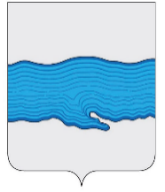                                            Совет Плесского городского поселения                                                  Приволжского муниципального района                                                                 Ивановской областиРЕШЕНИЕ  г. Плес       от «03» июня 2022 г.                                                                                                         № 27О согласовании награждения Благодарностью Администрации Плесского городского поселения    На основании решения Совета Плесского городского поселения от 19.03.2013г. № 18 «О наградах и Почётных званиях Плесского городского поселения», заслушав доклад председателя комиссии по наградам и почётным званиям Плесского городского поселения, Совет Плесского городского поселенияРЕШИЛ:1. Согласовать награждение Благодарностью Администрации Плесского городского поселения:    - Воронову Светлану Савиновну – санитарку палатную ОБСУСО «Плёсский психоневрологический интернат»;- Егорову Жанну Владимировну – заместителя директора ОБСУСО «Плёсский психоневрологический интернат»;-  Клочеву Светлану Александровну – учителя математики МКОУ Плесская средняя школа;- Курлыкину Анну Викторовну – начальника отдела кадров ГБУ Ивановской области «Плесский государственный историко-архитектурный и художественный музей-заповедник»;-  Савина Сергея Вячеславовича – слесаря – сантехника ООО «СТД РФ» ЧУ «Санаторий «Актер-Плес»;- Сироткина Алексея Сергеевича – тракториста МО МУП «ЖКХ «Плес»;- Чудова Фёдора Анатольевича – тракториста МО МУП «ЖКХ «Плес».2. Благодарность вручить в День города Плес 10 июля 2022 г.3. Опубликовать данное решение в официальном издании нормативно-правовых актов Совета и администрации Плёсского городского поселения «Вестник Совета и администрации Плесского городского поселения». 4.  Данное решение вступает в силу со дня его опубликования. Председатель Совета Плесского городского поселения                                         Т.О. Каримов Врип главы Плесского городского поселения                                                          С.В. Корнилова  